PROTOCOLO BIOSEGURIDAD PARA TRABAJADORES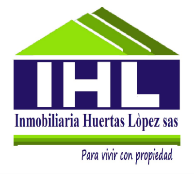  (RESOLUCIÓN 666 de 2020) LAVADO DE MANOS  DISTANCIAMIENTO SOCIAL EPP LIMPIEZA Y DESINFECCION  VENTILACION ADECUADA1. LAVADO DE MANOS Contar con implementos necesarios para el lavado de manos: agua limpia, jabón líquido antibacterial y toallas desechables.Lavado de manos debe ser realizado por todos los trabajadores mínimo cada tres horas. (destinando un tiempo para esto)No olvidar el lavado de manos antes y después de comer, antes y después de recibir dinero, antes de tocar el tapabocas o para colocarlo.La duración del lavado de manos es de mínimo un minuto, el jabón debe durar 30 segundos en las manos.Contar con ALCOHOL GLICERINADO 60 - 90% Para el lavado rápido de manos, el cual será utilizado tras tocar superficies o realizar la limpieza del puesto de trabajo.Para la limpieza de manos con el alcohol en gel, se deben realizar los mismos pasos del protocolo de lavado de manos con agua y jabón. Todo el personal debe presentarse con las uñas cortas, y estas deben ser bien lavadas, una a una. 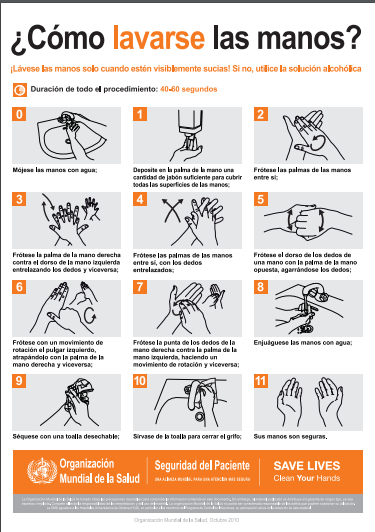 https://www.youtube.com/watch?v=NMmAj1EKdVo2. DISTANCIAMIENTO SOCIAL2 metros de distancia entre cada puesto de trabajo.Para atención de clientes, delimitar la zona teniendo en cuenta el espacio establecido. (una persona por cada dos metros a la redonda)Recaudos de dinero, mensajería y oficios de este tipo, la persona debe permanecer en un espacio sin aglomeración de clientes y por separado del resto del personal.Aprovechamiento de ayudas tecnológicas tanto para clientes (pagos virtuales, comprobantes mediante scanner, etc.) como para trabajadores, la ley ampara al trabajador para que cumpla con lo estrictamente presencial y el resto sea laborado desde el hogar cumpliendo con las 8 horas de ley.Para pausas activas, entre tiempos (onces) y almuerzo se debe mantener el distanciamiento social (una persona a la vez). Para el cumplimiento de estos, la empresa debe garantizar los tiempos de acuerdo a lo establecido por el reglamento y la normativa laboral.3. EPP (ELEMENTOS DE PROTECCIÓN PERSONAL)Se debe suministrar al trabajador gafas o caretas de protección facial (según de la ocupación del colaborador), tapabocas e instalar basureros de tapa con mecanismo de pedal, para el respectivo desecho de los mismosLas gafas o caretas, las cuales no son desechables se deben limpiar con agua y jabón antes y después de su uso, estas no se deben retirar en ningún momento de la jornada laboral.Tapabocas desechable: El personal debe llegar al lugar de trabajo con tapabocas, el cual utilizó desde su casa. Al llegar se debe quitar y desechar, posteriormente se realiza el lavado de manos, y se pone uno nuevo, éste deberá ser cambiado cada 5 horas o antes si se encuentra sucio, roto o húmedo, con el mismo protocolo antes mencionado.No se debe manipular el tapabocas después de su colocación, si es estrictamente necesario, debe realizar lavado de manos antes y después.El personal femenino debe asistir con el cabello completamente recogido (sin dejar mechones, capul o risos sueltos)Los trabajadores deben evitar llevar accesorios tales como: anillos, cadenas, pulseras, manillas, reloj, aretes, piercing, mancornas, pisa corbatas.*Estos dos ítems aumentan en gran medida el riesgo para contraer el virus, ya que son mas superficies de adherencia.4. LIMPIEZA Y DESINFECCIÓNDesinfección previa a la apertura y posterior al cierre, la cual debe quedar documentada en formato de control.Cada puesto de trabajo debe disponer de al menos dos paños (no desechables) y alcohol con concentración > 70%. Esto con el fin de que cada trabajador realice la limpieza a todo su puesto de trabajo incluyendo equipos, manijas o perillas y cualquier superficie de contacto.Se debe llevar control en formatos. El cual será pedido cuando se realicen inspecciones.Para la limpieza se debe tener dotación de guantes desechables, y realizar lavado de manos antes y después del uso de los mismos.Limpieza de suela de zapatos en la entrada de oficina (de esta deben hacer uso empleados y clientes en cada entrada). Para esto se requiere dos tapetes: uno que llevará la solución desinfectante y el otro para el secado.Todas las superficies deben estar libres de polvo y material orgánico, pues estos inactivan los desinfectantes comerciales.5 VENTILACIÓN El área debe estar acondicionada para el buen flujo de aire constante.LISTADO DE ELEMENTOSJabón líquido antibacterialToallas de papel desechableImpresión del instructivo de lavado de manos OMSAlcohol glicerinado con concentración de 60 a 95%Cinta para delimitación de espacios Gafas o careta de protección facial individualTapabocas desechableBasureros de tapa con pedal.Bolsas para basura color negro, la cual se debe sellarse con cinta de enmascararRollo cinta de enmascarar anchaDesinfectantes aprobados por la EPA (HIPOCLORITO DE SODIO, AMONIO CUATERNARIO, dióxido de cloro, peróxido de hidrogeno)Formatos de control y chequeo (imprimir)Franelas o paños no desechables Alcohol >70%Guantes (vinilo, nitrilo) desechablesFUENTES:https://id.presidencia.gov.co/Documents/200424-Resolucion-666-MinSalud.pdfhttps://www.epa.gowsites/productionffilesf2020-03/documents/sars-cov-2-list%2003-03-%202020.pdfhttps://www.minsalud.gov.co/Ministerio/Institucional/Procesos%20y%20procedimientos/GMTG15.pdf